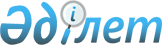 Об утверждении Положения о коммунальном государственном учреждении "Управление культуры и архивов города Алматы"Постановление акимата города Алматы от 15 июня 2016 года № 2/278      В соответствии с Законом Республики Казахстан от 23 января 2001 года "О местном государственном управлении и самоуправлении в Республике Казахстан", акимат города Алматы ПОСТАНОВЛЯЕТ:

      1. Утвердить прилагаемое Положение о коммунальном государственном учреждении "Управление культуры и архивов города Алматы" (далее - Управление).

      2. Управлению произвести государственную регистрацию настоящего постановления в органах юстиции с последующим опубликованием в официальных периодических печатных изданиях, а также на интернет-ресурсе, определяемом Правительством Республики Казахстан и на официальном интернет-ресурсе акимата города Алматы.

      3. Признать утратившим силу постановление акимата города Алматы от 13 января 2015 года № 1/11 "Об утверждении Положения о коммунальном государственном учреждении "Управление культуры города Алматы" (зарегистрировано в Реестре государственной регистрации нормативных правовых актов № 1126, опубликовано 17 февраля 2015 года в газетах "Алматы ақшамы" и "Вечерний Алматы").

      4. Контроль за исполнением настоящего постановления возложить на заместителя акима города Алматы А. Кырыкбаева.

      5. Настоящее постановление вступает в силу со дня государственной регистрации в органах юстиции и вводится в действие по истечении десяти календарных дней после дня его первого официального опубликования.

 Положение
о коммунальном государственном учреждении
"Управление культуры и архивов города Алматы" Общие положения      1. Коммунальное государственное учреждение "Управление культуры и архивов города Алматы" является государственным органом Республики Казахстан, осуществляющим руководство в сфере культуры, архивного дела и документации на территории города Алматы. 

      2. Коммунальное государственное учреждение "Управление культуры и архивов города Алматы" осуществляет свою деятельность в соответствии с Конституцией и законами Республики Казахстан, актами Президента Республики Казахстан и Правительства Республики Казахстан, постановлениями акимата города Алматы, решениями и распоряжениями акима города Алматы, иными нормативными правовыми актами и настоящим положением.

      3. Коммунальное государственное учреждение "Управление культуры и архивов города Алматы" является юридическим лицом в организационно-правовой форме коммунального государственного учреждения, имеет печать и штампы со своим наименованием на государственном языке, бланки установленного образца, в соответствии с законодательством Республики Казахстан счета в органах казначейства.

      4. Коммунальное государственное учреждение "Управление культуры и архивов города Алматы" вступает в гражданско-правовые отношения от собственного имени. 

      5. Коммунальное государственное учреждение "Управление культуры и архивов города Алматы" имеет право выступать стороной гражданско-правовых отношений от имени государства, если оно уполномочено на это в соответствии с действующим законодательством.

      6. Коммунальное государственное учреждение "Управление культуры и архивов города Алматы" по вопросам своей компетенции в установленном действующим законодательством порядке принимает решения, оформляемые приказами руководителя Управления культуры и архивов города Алматы и другими актами, предусмотренными законодательством Республики Казахстан. 

      7. Структура и лимит штатной численности коммунального государственного учреждения "Управление культуры и архивов города Алматы" утверждаются в соответствии с действующим законодательством.

      8. Местонахождение коммунального государственного учреждения "Управление культуры и архивов города Алматы": 050001, город Алматы, Бостандыкский район, площадь Республики, 4.

      9. Полное наименование коммунального государственного учреждения: 

      на государственном языке: "Алматы қаласы Мәдениет және архивтер басқармасы" коммуналдық мемлекеттік мекемесі;

      на русском языке: коммунальное государственное учреждение "Управление культуры и архивов города Алматы".

      10. Настоящее Положение является учредительным документом коммунального государственного учреждения "Управление культуры и архивов города Алматы".

      11. Финансирование деятельности коммунального государственного учреждения "Управление культуры и архивов города Алматы" осуществляется за счет средств республиканского и местного бюджета города Алматы.

      12. Коммунальному государственному учреждению "Управление культуры и архивов города Алматы" запрещается вступать в договорные отношения с субъектами предпринимательства на предмет выполнения обязанностей, являющихся функциями Управления культуры и архивов города Алматы. 

      Если Коммунальному государственному учреждению "Управление культуры и архивов города Алматы" законодательными актами предоставлено право осуществлять приносящую доходы деятельность, то доходы, полученные от такой деятельности, направляются в доход государственного бюджета. 

 2. Миссия, основные задачи, функции,
права и обязанности коммунального государственного
учреждения "Управление культуры и архивов
города Алматы"      13. В соответствии с Законом Республики Казахстан от 22 декабря 1998 года "О национальном архивном фонде и архивах", Законом Республики Казахстан от 23 января 2001 года "О местном государственном управлении и самоуправлении в Республике Казахстан", Законом Республики Казахстан от 15 декабря 2006 года "О культуре" определена миссия коммунального государственного учреждения "Управление культуры и архивов города Алматы" - реализация основных направлений государственной политики в сфере культуры и искусства в городе Алматы, обеспечение хранения, комплектования, учета и использования документов архивного фонда, повышение качества и эффективности процессов предоставления социально значимых государственных услуг.

      14. Задачи коммунального государственного учреждения "Управление культуры и архивов города Алматы" определены в соответствии Законом Республики Казахстан от 2 июля 1992 года "Об охpане и использовании объектов истоpико-культуpного наследия", статьями 15-1, 18, 18-1 Закона Республики Казахстан от 22 декабря 1998 года "О национальном архивном фонде и архивах", статьей 9-2 Закона Республики Казахстан от 27 ноября 2000 года "Об административных процедурах", со статьей 8 Закона Республики Казахстан от 15 декабря 2006 года "О культуре", со статьями 6, 7, 8, 9, 10, 16 Закона Республики Казахстан от 12 января 2007 года "О порядке рассмотрения обращений физических и юридических лиц", Закона Республики Казахстан от 1 марта 2011 года "О государственном имуществе":

      1) участие в разработке и реализации государственной политики в областях культуры, охраны и использования объектов историко-культурного наследия, архивного дела и документации на территории города Алматы;

       2) осуществление межотраслевой координации областях культуры, охраны и использования объектов историко-культурного наследия, архивного дела и документации на территории города Алматы;

      3) поддержка и обеспечение деятельности учреждений культуры города Алматы по развитию театрального, музыкального, циркового и киноискусства, культурно-досуговой деятельности и народного творчества, библиотечного и музейного дела;

      4) обеспечение формирования, сохранности и использования документов Национального архивного фонда Республики Казахстан;

      5) иные задачи, в соответствии с законодательством Республики Казахстан.

      15. Функции коммунального государственного учреждения "Управление культуры и архивов города Алматы" определены в соответствии со статьей 138 Предпринимательского кодекса Республики Казахстан, Законом Республики Казахстан от 2 июля 1992 года "Об охpане и использовании объектов истоpико-культуpного наследия", статьями 15-1, 18, 18-1 Закона Республики Казахстан от 22 декабря 1998 года "О национальном архивном фонде и архивах", статьей 9-2 Закона Республики Казахстан от 27 ноября 2000 года "Об административных процедурах", со статьей 8 Закона Республики Казахстан от 15 декабря 2006 года "О культуре", со статьями 6, 7, 8, 9, 10, 16 Закона Республики Казахстан от 12 января 2007 года "О порядке рассмотрения обращений физических и юридических лиц", Закона Республики Казахстан от 1 марта 2011 года "О государственном имуществе":

      1) организует проведение региональных смотров, фестивалей и конкурсов в различных сферах творческой деятельности;

      2) обеспечивает сохранность историко-культурного наследия путем осуществления руководства, контроля и проведения работ по выявлению, учету, охране, реставрации, консервации, регенерации, использования и пропаганде культурных ценностей, ходатайствует перед вышестоящими органами о привлечении к ответственности должностных лиц, предприятий и учреждений, общественных объединений, организаций и граждан, нарушающих нормы законодательства о защите, сохранении и использовании памятников истории и культуры, также увековечению памяти видных деятелей культуры страны;

      3) создает экспертную комиссию по временному вывозу культурных ценностей, а также выдает свидетельство на право временного вывоза культурных ценностей;

      4) осуществляет мониторинг деятельности организаций культуры, расположенных на соответствующей территории, и предоставляет в уполномоченный орган информацию, а также статистические отчеты установленной формы;

      5) осуществляет управление коммунальной собственностью в области культуры и архивов, а также разрабатывает нормативно-правовые акты в сфере управления коммунальным имуществом в пределах своей компетенции;

      6) активно содействует развитию казахской национальной культуры, культуры народов республики и мировой культуры;

      7) взаимодействует с творческими Союзами, общественными организациями, государственными органами;

      8) поддерживает деятельность театрально-зрелищных и концертных организаций путем обеспечения доступности театрально-концертных мероприятий для всех слоев населения города и организовывает гастроли, фестивали, конкурсы, национальные, государственные праздники, юбилейных и культурно-массовых и зрелищных мероприятий; 

      9) содействует внедрению передового отечественного и зарубежного опыта по вопросам организации и управления деятельностью в сфере культуры путем поиска, изучения, экспертизы нововведений, организации экспериментальной апробации новых предложений в системе культуры;

      10) оказывает поддержку юным талантам, работникам, деятелям культуры и искусства;

      11) повышает роль учреждений культуры в духовном, нравственном и эстетическом воспитании подрастающего поколения;

      12) проводит аттестацию работников культуры и архивов, других специалистов учреждений культуры, если это предусмотрено актами;

      13) представляет отчеты в вышестоящие органы по вопросам культуры и архивов;

      14) развивает культурные связи с городами-побратимами, городами содружества независимых государств и зарубежных стран;

      15) сохраняет, развивает, распространяет национальную культуру и культуры народов Казахстана;

      16) проводит международные, республиканские, городские культурные и иные мероприятия, обеспечивающие создание различных видов произведений искусств, направленные на пропаганду достижений и образцов культурно-духовного развития;

      17) проводит международные, республиканские, городские и иные мероприятия, акции, конкурсы, направленные на укрепление внутриполитической стабильности, гражданского мира и межнационального согласия, воспитания казахстанского патриотизма;

      18) сотрудничает со средствами массовой информации по вопросам пропаганды и развития культуры;

      19) взаимодействует с общественными объединениями, неправительственными организациями, профессиональными союзами и иными организациями по вопросам, относящимся к компетенции Управления культуры и архивов города Алматы;

      20) разрабатывает меры по социальной защите работников культуры и ходатайствует перед вышестоящими государственными органами о награждении государственными и ведомственными наградами Республики Казахстан работников культуры;

      21) разрабатывает и представляет на рассмотрение в уполномоченный орган бюджетные заявки на предстоящий финансовый год;

      22) разрабатывает и утверждает Концепции художественного оформления города;

      23) рассматривает гендерные аспекты;

      24) рассматривает обращения физических и юридических лиц;

      25) организовывает работу по признанию объектов историко-культурного наследия памятниками истории и культуры местного значения и включению в Государственный список памятников истории и культуры местного значения на основании заключения историко-культурной экспертизы;

      26) проводит работу по лишению памятников истории и культуры местного значения его статуса и исключает из Государственного списка памятников истории и культуры местного значения на основании заключения историко-культурной экспертизы;

      27) обеспечивает соблюдение особого режима объектов национального культурного достояния;

      28) проводит работу по установлению новых сооружений монументального искусства и мемориальных досок;

      29) проводит работу по согласованию выдачи лицензии на деятельность по осуществлению археологических и (или) научно-реставрационных работ на памятниках истории и культуры;

      30) реализация единой государственной политики в архивном деле и документообразовании на территории города Алматы;

      31) организация хранения, комплектования и использования документов Национального архивного фонда, принятых на хранение;

      32) ведение государственного учета и обеспечение сохранности документов Национального архивного фонда, хранящихся в государственном архиве;

      33) защита документальных памятников истории и культуры, находящихся в коммунальной собственности, их хранение и использование;

      34) организация экспертизы научной и практической ценности документов;

      35) организационно-методическое руководство и контроль за состоянием делопроизводства, хранением документов в организациях пополнения Национального архивного фонда, расположенных на территории города Алматы; 

      36) организация исполнения запросов физических и юридических лиц;

      37) утверждение положения о Экспертно-проверочной комиссии;

      38) обеспечение перевода архивных документов, необходимых для оказания государственной услуги, в электронную форму; 

      39) обеспечение режима секретности и организация секретного делопроизводства;

      40) осуществление иных функций, предусмотренных законами Республики Казахстан.

      16. В целях реализации основных задач и осуществления своих функций коммунальное государственное учреждение "Управление культуры и архивов города Алматы", в пределах своей компетенции, вправе: 

      1) запрашивать и получать от государственных органов, иных организаций должностных лиц и граждан необходимую информацию;

      2) вправе организовывать проведение республиканских конкурсов и фестивалей в различных сферах творческой деятельности по согласованию с уполномоченным органом;

      3) осуществлять на территории города координацию деятельности подведомственных и иных организаций культуры, независимо от их ведомственной принадлежности и форм собственности, по вопросам, относящимся к компетенции Управления;

      4) рассматривать, согласовывать, утверждать планы финансирования, сметные расчеты подведомственных предприятий коммунального государственного учреждения "Управление культуры и архивов города Алматы"; 

      5) вносить в установленном порядке в Министерство культуры и спорта Республики Казахстан, акиму города Алматы и курирующему заместителю акима города предложения по вопросам, относящимся к компетенции Управления;

      6) вносить предложения по вопросам создания, реорганизации, ликвидации подведомственных организаций;

      7) обращаться с иском в суд в порядке, установленном статьей 56 Гражданского процессуального кодекса Республики Казахстан;

      8) осуществлять управление переданным ему имуществом;

      9) осуществлять иные права и обязанности в соответствии с законодательством Республики Казахстан.

 Организация деятельности коммунального государственного
учреждения "Управление культуры и архивов города Алматы"      17. Руководство коммунальным государственным учреждением "Управление культуры и архивов города Алматы" осуществляется первым руководителем, который несет персональную ответственность за выполнение возложенных на Управление задач и осуществление им своих функций.

      18. Первый руководитель коммунального государственного учреждения "Управление культуры и архивов города Алматы" назначается на должность и освобождается от должности распоряжением акима города Алматы.

      19. Первый руководитель коммунального государственного учреждения "Управление культуры и архивов города Алматы" имеет заместителей, которые назначаются на должности и освобождаются от должностей в соответствии с законодательством Республики Казахстан. 

      20. Полномочия первого руководителя:

      1) организует и руководит работой коммунального государственного учреждения "Управление культуры и архивов города Алматы";

      2) определяет обязанности и полномочия своих заместителей и руководителей отделов коммунального государственного учреждения "Управление культуры и архивов города Алматы";

      3) принимает меры, направленные на противодействие коррупционным правонарушениям в коммунальном государственном учреждении "Управление культуры города Алматы" и несет персональную ответственность за принятие антикоррупционных мер;

      4) в соответствии с действующим законодательством назначает на должности и освобождает от должностей работников коммунального государственного учреждения "Управление культуры и архивов города Алматы"; 

      5) в установленном действующим законодательством порядке поощряет, налагает дисциплинарные взыскания на сотрудников коммунального государственного учреждения "Управление культуры и архивов города Алматы";

      6) утверждает структуру коммунального государственного учреждения "Управление культуры и архивов города Алматы" и положения об его отделах; 

      7) представляет коммунальное государственное учреждение "Управление культуры и архивов города Алматы" в государственных органах и иных организациях;

      8) издает приказы в пределах своих полномочий;

      9) осуществляет иные полномочия в соответствии с законодательством Республики Казахстан. 

      Исполнение полномочий первого руководителя коммунального государственного учреждения "Управление культуры и архивов города Алматы" в период его отсутствия осуществляется лицом, его замещающим в соответствии с действующим законодательством. 

      21. Первый руководитель определяет полномочия своих заместителей в соответствии с действующим законодательством.

 4. Имущество коммунального государственного учреждения
"Управление культуры и архивов города Алматы"      22. Коммунальное государственное учреждение "Управление культуры и архивов города Алматы" может иметь на праве оперативного управления обособленное имущество в случаях, предусмотренных действующим законодательством. 

      Имущество коммунального государственного учреждения "Управление культуры и архивов города Алматы" формируется за счет имущества, переданного ему собственником, а также имущества (включая денежные доходы), приобретенного в результате собственной деятельности и иных источников, не запрещенных законодательством Республики Казахстан.

      23. Имущество, закрепленное за коммунальным государственным учреждением "Управление культуры и архивов города Алматы", относится к коммунальной собственности.

      24. Коммунальное государственное учреждение "Управление культуры и архивов города Алматы" не вправе самостоятельно отчуждать или иным способом распоряжаться закрепленным за ним имуществом, приобретенным за счет средств, выданных ему по плану финансирования, если иное не установлено действующим законодательством. 

 5. Реорганизация и ликвидация коммунального государственного
учреждения "Управление культуры и архивов города Алматы"      25. Реорганизация и упразднение коммунального государственного учреждения "Управление культуры и архивов города Алматы" осуществляются в соответствии с законодательством Республики Казахстан.


					© 2012. РГП на ПХВ «Институт законодательства и правовой информации Республики Казахстан» Министерства юстиции Республики Казахстан
				
      Аким города Алматы 

Б. Байбек 
Утверждено
постановлением акимата
города Алматы
 от 15 июня 2016 года № 2/278